2021 Contact List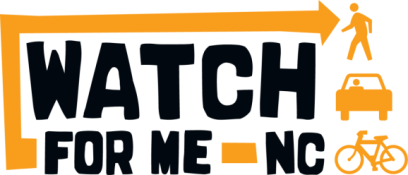 Community PartnersHSRC Technical Assistance TeamCommunityCountyLead AgencyLead Manager, TitleEmailApexWakePolice DepartmentMatt Kutcher, Sergeantmatthew.kutcher@apexnc.orgBeaufortCarteretTown of BeaufortRachel Johnson, Officer/Parks and Events Coordinatorr.johnson@beaufortnc.orgCarrboroOrangeTown of CarrboroZachary Hallock, Transportation Plannerzhallock@townofcarrboro.orgChapel HillOrangePolice DepartmentDonnie Rhoads, Patrol Captain drhoads@townofchapelhill.orgCorneliusMecklenburgPolice DepartmentSteve Davis, Lieutenant sdavis@corneliuspd.orgDavidsonMecklenburgPolice DepartmentJoe Squashic, Lieutenantjsquashic@townofdavidson.orgEast Carolina UniversityPittPolice DepartmentChad Edwards, Sergeantedwardsb@ecu.eduElizabeth CityPasquotankPolice DepartmentGary Smith, Officergsmith@cityofec.comForest CityRutherfordPolice DepartmentAlexandra Bentley, Sergeantalexandrabentley@townofforestcity.comFuquay-VarinaWakePolice DepartmentScottie Hinton, Patrol Lieutenantdhinton@fuquay-varina.orgGreenvillePittPolice DepartmentMike Ross, Sergeantmross@greenvillenc.govKannapolisCabarrusPolice DepartmentDale Burris, Sergeantmburris@kannapolisnc.govKill Devil Hills
(includes Manteo, Nags Head, Kitty Hawk, Southern Shores, Duck)DarePolice DepartmentLora Gilreath, Community Officerlgilreath@kdhnc.comKinstonLenoirPolice DepartmentStephen Reavis, Captainstephen.reavis@ci.kinston.nc.usPine Knoll ShoresCarteretPolice DepartmentJoseph Bishop, Sergeantjbishop@townofpks.comShelbyClevelandPlanning DepartmentAlan Toney, PlannerAlan.toney@cityofshelby.comSpartaAlleghanyTown of SpartaMegan Edwards, Assistant Public Works Directormedwards@townofsparta.orgWendellWakePolice DepartmentJohn Slaughter, Captainjslaughter@townofwendell.comNameRoleEmailPhoneSarah O’BrienProject manager and primary liaisonswobrien@hsrc.unc.edu919-843-1845Kristin BlankCommunications manager and training coordinatorblank@hsrc.unc.edu919-843-7007